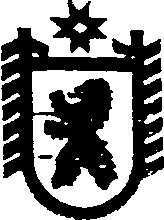 Республика КарелияАДМИНИСТРАЦИЯ СЕГЕЖСКОГО МУНИЦИПАЛЬНОГО РАЙОНАПОСТАНОВЛЕНИЕот   01  февраля  2018  года  №  81СегежаОб утверждении муниципальной программы « Развитие туризма на территории Сегежского муниципального района на 2018-2020 годы»          В соответствии с постановлениями администрации Сегежского муниципального района от 09.07.2014 № 876 «Об утверждении порядка разработки, утверждения, реализации и оценки эффективности муниципальных программ Сегежского  муниципального района» (в редакции постановления от 09.04.2015 № 340),                           от 14.08.2014 №1001 «Об утверждении перечня муниципальных программ» (в редакции постановлений от 19.11.2014 № 1497, от 20.04.2015 № 386, от 17.08.2015 № 772,                           от 28.03.2016 № 249, от 01.12.2016 № 1033, от 01.03.2017 № 126, от 24.07.2017 № 482, 12.12.2017 № 942, 24.01.2018 № 49)  администрация Сегежского  муниципального района  п о с т а н о в л я е т:Утвердить прилагаемые:1)  муниципальную программу «Развитие туризма на территории Сегежского муниципального района в  2018-2020 годы» (далее – муниципальная Программа); 2)    план реализации муниципальной Программы. 2.  Реализацию муниципальной Программы осуществлять в пределах средств, предусмотренных на указанные цели в бюджете Сегежского муниципального района на соответствующий финансовый год.          3.  Отделу информационных технологий и защиты информации администрации Сегежского муниципального района (Т.А.Слиж) обнародовать настоящее постановление путем размещения официального текста постановления в информационно-телекоммуникационной сети «Интернет» на официальном сайте администрации Сегежского муниципального района  http://home.onego.ru/~segadmin.4.   Контроль за выполнением настоящего постановления оставляю за собой.        Глава администрацииСегежского муниципального района                                                           Ю.В. Шульгович Разослать: в дело, УЭР, Е.Н.Антоновой ФУ, ОСиЖКХ,  отдел по делам ГО, ЧС и МР.                  Утвержденапостановлением администрации Сегежского муниципального районаот  01 февраля 2018 г. №  81Муниципальная программа «Развитие туризма на территории Сегежского муниципального района в  2018-2020 годы» (далее – Муниципальная программа)Паспорт муниципальной программыОбщая характеристика сферы реализации Муниципальной программы1. Согласно Стратегии социально-экономического развития Республики Карелия до 2020 года, утвержденной постановлением Законодательного Собрания Республики Карелия от 24 июня 2010 года N 1755-IV ЗС, для интенсивного развития республики требуется диверсификация ее экономики. За счет развития новых видов экономической деятельности предусматривается постепенный переход от моноэкономики, основанной на добывающей промышленности, к полиэкономической системе. При этом туризм отнесен к приоритетным отраслям развития - к 2020 году туристская индустрия должна стать одной из составляющих экономической базы региона наряду с лесопромышленным и горнопромышленным комплексами.Стратегией социально-экономического развития Сегежского муниципального района Республики Карелия на период до 2020 года, утвержденной Советом Сегежского муниципального района от 30 сентября 2015 года № 191, укрепление и продвижение имиджа Сегежского муниципального района (далее - район) на туристском рынке, использование природного и культурного потенциала района для привлечения туристов и создание условий для развития туриндустрии определено   как  комплекс детализирующих мероприятий  социально-экономического развития   района.Территория   района  уже сейчас представляет особый интерес для субъектов туристического бизнеса, разрабатываются и реализуются специализированные туры. Однако этот процесс идет в большей мере стихийно, без координации и регламентации между основными реализуемыми мероприятиями и проектами. При этом происходит неравномерное распределение туристкой нагрузки по территории и отсутствует система продвижения территории как единого бренда. Это не позволяет использовать туристский потенциал района в полной мере и сдерживает его рост. Муниципальная программа «Развитие туризма в Сегежском муниципальном районе на 2018-2020 годы» (далее – Муниципальная программа) является практическим среднесрочным программным инструментом реализации разработанной стратегии развития туризма в  районе.Муниципальной программой определена система организационных и технических мероприятий, реализация которых позволит объединить усилия администрации  и субъектов туристской деятельности для развития туризма на территории,  и позволит ему стать одной из точек социально-экономического развития   района.II. Цели и задачи Муниципальной программы  2. Принятие Муниципальной программы позволит обеспечить системный подход,  четкое распределение задач, а также слаженность действий по формированию и развитию на территории района туристкой отрасли, повышение конкурентоспособности местных туристических продуктов, формирование благоприятного туристского имиджа  района,  увеличение вклада туристкой сферы в экономику    района, постепенное увеличение количества рабочих мест, сохранение и рациональное использование культурного и природного наследия  района.  3.  Целью реализации Муниципальной программы является создание условий   для развития туризма на территории  района.   4.  Задачи, которые  необходимо решить для достижения поставленной цели, следующие: 1)   привлечение инвестиций в сферу туризма;2) организация и проведение событийных мероприятий, способствующих привлечению туристских потоков;3)  рекламно-информационное обеспечение сферы туризма, включение района в единое информационное туристское пространство Республики Карелия;4)  реализация мероприятий,  направленных на обеспечение безопасности туристов.III. Сроки реализации Муниципальной программы5. Реализация Муниципальной программы рассчитана на период с 1 января                  2018 г. по 31 декабря 2020 гIV. Подпрограммы Муниципальной программы  6. Муниципальная программа не имеет подпрограмм. Основные направления Муниципальной программы соответствуют её задачам.V. Прогноз конечных результатов Муниципальной программы  7.   Результатом реализации Муниципальной программы станет формирование в   районе сферы туристской деятельности обеспечивающей, с одной стороны, потребности граждан в разнообразных туристских услугах, а с другой - превращение туристской деятельности в доходную отрасль экономики  района.         Главный социальный эффект программы будет состоять в создании предпосылок и условий для удовлетворения потребностей  населения  района прежде всего в активном и полноценном отдыхе, укреплении здоровья.         Реализация Муниципальной программы станет одним из факторов, способствующих решению проблемы занятости населения, созданию рабочих мест, как в сфере туризма, так и в сопряженных с ним отраслях. Формирование туристского комплекса окажет стимулирующее воздействие на развитие малого предпринимательства. В результате достижения цели программы будут созданы условия для сохранения и возрождения объектов культурно-исторического и природного наследия.          Развитие туристской сферы позволит обеспечить  поступления в федеральный, республиканский  и местный бюджеты,  за счет увеличения доходов от туристских услуг и связанных с ними видов деятельности. Выполнение поставленных задач Муниципальной  программы будет способствовать привлечению в  район инвестиций для создания туристских объектов и формировании современной туристской инфраструктуры. VI.  Перечень и значения целевых индикаторов и показателей Муниципальной программы  8. Целевыми индикаторами Муниципальной программы являются: 1) количество средств размещения туристов; 2) мощность номерного фонда средств размещения туристов;2) число турфирм и предпринимателей, работающих в сфере въездного туризма; 3) выполнение календаря событийных мероприятий  района.    9. Сведения о показателях (индикаторах) Муниципальной программы и их значениях приведены в приложении 1 к настоящей Муниципальной программе.VII. Перечень основных мероприятий Муниципальной программы  10. Информация об основных мероприятиях Муниципальной программы, их краткое описание, сроки реализации, ожидаемые результаты приведены в приложении 2 к настоящей Муниципальной программе.VIII. Финансовое обеспечение Муниципальной программы  11. Финансирование Муниципальной программы осуществляется за счет внебюджетных средств, включая собственные средства организаций сферы туризма, кредиты банков, средства фондов и общественных организаций, средства частных отечественных и зарубежных инвесторов, целевые отчисления от прибыли организаций, заинтересованных в развитии туризма (на добровольной и договорной основе).   	Общий объём финансовых средств, необходимых для реализации системы программных мероприятий, составляет    447,5 тыс. рублей ежегодно. Объемы финансирования Муниципальной программы   носят прогнозный характер и подлежат уточнению в установленном порядке при формировании и утверждении проекта  бюджета  района  на очередной финансовый год с учетом фактически достигнутых результатов реализации Муниципальной программы и изменения социально-экономической ситуации района.   12. Финансовое обеспечение Муниципальной программы отражается в соответствии с бюджетными ассигнованиями утвержденными решением Совета Сегежского муниципального района о бюджете  района на очередной финансовый год и плановый период.  13. Финансовое обеспечение и прогнозная (справочная) оценка расходов бюджетов Муниципальной программы представлено в приложении 3 и приложении 4 к настоящей Муниципальной программе.IX. Меры по управлению рисками с целью минимизации их влияния на достижение целей Муниципальной программы   14. Важным условием успешной реализации Муниципальной программы является управление рисками с целью минимизации их влияния на достижение целей Муниципальной программы.          15. В процессе реализации Муниципальной программы могут проявиться следующие риски:          1) возможные изменения действующего законодательства, затрагивающие сферу туризма;          2) недостаточное финансирование мероприятий Муниципальной программы, которое может повлечь за собой их невыполнение и, как следствие, невыполнение целей и задач программы в целом.          16. Меры, направленные на минимизацию указанных рисков:          1) постоянный мониторинг реализации Муниципальной программы, а также эффективного использования бюджетных средств;          2) анализ муниципальных правовых актов  района, касающихся вопросов развития сферы туризма;          3) определение приоритетов для первоочередного финансирования;   4) своевременное внесение изменений в Муниципальную программу.___________________Приложение 1к муниципальной программе «Развитие туризма на территории Сегежского муниципального района в  2018-2020 годы»Сведенияо показателях (индикаторах) муниципальной программы «Развитие туризма на территории Сегежского муниципального района в  2018-2020 годы»» Информация об основных мероприятиях муниципальной программы «Развитие туризма на территории Сегежского муниципального района в  2018-2020 годы» ___________________Финансовое обеспечение реализации муниципальной программы  «Развитие туризма на территории Сегежского муниципального района в  2018-2020 годы» за счет средств бюджета Сегежского муниципального района (тыс. руб.)______________________________Финансовое обеспечение и прогнозная (справочная) оценка расходов бюджетов поселений, средств юридических лиц и других источников на реализацию муниципальной программы «Развитие туризма на территории Сегежского муниципального района в  2018-2020 годы»                                                                                                                                                                                                 (тыс. руб.)_____________________________    ПЛАН РЕАЛИЗАЦИИ МУНИЦИПАЛЬНОЙ ПРОГРАММЫ Развитие туризма на территории Сегежского муниципального района в  2018-2020 годы» НА  2018 ГОД И ПЛАНОВЫЙ ПЕРИОДОтветственный исполнитель муниципальной программы начальник  управления экономического развития _____________________ О.А.Раутанен «______» _________________  2018  г.Ответственный исполнитель муниципальной программы               Управление экономического развития Администрация Сегежского муниципального районаСоисполнители муниципальной программы    1) Заместитель главы администрациипо социальным вопросам; 2) Отдел по делам гражданской обороны, чрезвычайным ситуациям и мобилизационной работе администрации;3) Отдел строительства и жилищно-коммунального хозяйства администрацииПодпрограммы муниципальной программыМуниципальная программа не имеет подпрограммЦели муниципальной программыСоздание условий   для развития туризмаЗадачи муниципальной программы                                                      1.Привлечение инвестиций в сферу туризма.2.Организация и проведение событийных мероприятий, способствующих привлечению туристских потоков.3.Рекламно-информационное обеспечение сферы туризма, включение района в единое информационное туристское пространство республики.4.Реализация мероприятий,  направленных на обеспечение безопасности туристов.Конечные результаты муниципальной программы1. Повышение конкурентоспособности местных туристских продуктов и формирование благоприятного туристского имиджа Сегежского района в Республике Карелия  и за ее пределами.Целевые индикаторы муниципальной программы1.   Количество средств размещения туристов, мест;2. Мощность номерного фонда средств размещения туристов, мест;3.  Число турфирм и предпринимателей, работающих в сфере въездного туризма в районе, единиц4. Выполнение календаря событийных мероприятий Сегежского муниципального района, % в год.Этапы и сроки реализации муниципальной программы                                   Программа реализуется в один этапС 1 января 2018 г. по 31 декабря 2020 г.Финансовое обеспечение муниципальной программы с указанием источников                                Финансирование Программы осуществляется за счет внебюджетных источников и  составляет 1342,5 тыс. руб.,  в том числе по годам:2018 г. – 447,5 тыс. руб.2019 г. – 447,5 тыс. руб.2020 г. – 447,5 тыс. руб.№ 
п/пНаименование цели Показатель (индикатор) (наименование)Ед. измеренияЗначения показателейЗначения показателейЗначения показателейЗначения показателейОтношение значения показателя последнего года реализации программы к отчетному№ 
п/пНаименование цели Показатель (индикатор) (наименование)Ед. измерения2017201820192020Отношение значения показателя последнего года реализации программы к отчетному123467      8 9101Цель:Создание условий   для развития туризмаКоличество средств размещения туристовмест131414151,152Цель:Создание условий   для развития туризмаМощность номерного фонда средств размещения туристовмест2202252252301,043Цель:Создание условий   для развития туризмаЧисло турфирм и предпринимателей, работающих в сфере въездного туризмаединиц56781,64Цель:Создание условий   для развития туризмаВыполнение календаря событийных мероприятий Сегежского муниципального района.% 808085851,06Приложение 2к муниципальной программе   «Развитие туризма на территории Сегежского муниципального района в 2018-2018 годы№ п/пНомер и наименование задачи  и мероприятияОтветственный исполнительСрокСрокОжидаемый непосредственный результат (краткое описание и его значение)Последствия не реализации  программы, основного мероприятияПоследствия не реализации  программы, основного мероприятияСвязь с показателями результатов программы, № показателя№ п/пНомер и наименование задачи  и мероприятияОтветственный исполнительначала реализацииокончания реализацииОжидаемый непосредственный результат (краткое описание и его значение)Последствия не реализации  программы, основного мероприятияПоследствия не реализации  программы, основного мероприятияСвязь с показателями результатов программы, № показателя1234567781.Задача: привлечение инвестиций в сферу туризмаЗадача: привлечение инвестиций в сферу туризмаЗадача: привлечение инвестиций в сферу туризмаЗадача: привлечение инвестиций в сферу туризмаЗадача: привлечение инвестиций в сферу туризмаЗадача: привлечение инвестиций в сферу туризмаЗадача: привлечение инвестиций в сферу туризмаЗадача: привлечение инвестиций в сферу туризма1.1Оказание содействия   в строительстве туристических объектов и инфраструктуры на территории  Сегежского муниципального района Отдел строительства и жилищно-коммунального хозяйства  администрации Сегежского муниципального района  (далее – ОСиЖКХ);Управление экономического развития  администрации Сегежского муниципального района (далее - УЭР)01.01.2018 31.12.2020Развитие инфраструктуры туризма и смежных отраслей на территории Сегежского муниципального района (далее - района ) Рост отставания района  в уровне развития туристской инфраструктурыРост отставания района  в уровне развития туристской инфраструктуры1, 2, 31.2Организация мероприятий по легализации предпринимательской деятельности  в сфере туризма на территории Сегежского муниципального района УЭР01.01.2018 31.12.2020Повышение качества туристских услуг;улучшение образа  района,  как благоприятный для туризмаСохранение качества туристского обслуживания на сложившемся уровнеСохранение качества туристского обслуживания на сложившемся уровне1, 2, 31.3Административное обеспечение деятельностиУЭР01.01.2018 31.12.2020Мониторинг основных показателей развития туризма в  районе Неверное и несвоевременное определение проблемных точек, вопросов, требующих оперативного решенияНеверное и несвоевременное определение проблемных точек, вопросов, требующих оперативного решения1, 2, 32.Задача: организация и проведение событийных мероприятий, способствующих привлечению туристских потоковЗадача: организация и проведение событийных мероприятий, способствующих привлечению туристских потоковЗадача: организация и проведение событийных мероприятий, способствующих привлечению туристских потоковЗадача: организация и проведение событийных мероприятий, способствующих привлечению туристских потоковЗадача: организация и проведение событийных мероприятий, способствующих привлечению туристских потоковЗадача: организация и проведение событийных мероприятий, способствующих привлечению туристских потоковЗадача: организация и проведение событийных мероприятий, способствующих привлечению туристских потоковЗадача: организация и проведение событийных мероприятий, способствующих привлечению туристских потоков2.1Разработка событийного календаря Сегежского муниципального районаУЭР01.01.2018 31.12.2020Внедрение в сформированный туристский продукт дополнительной информации, интересующей потребителяСохранение качества туристского обслуживания на сложившемся уровне3, 43, 42.2Организация выполнения  мероприятий событийного календаря Сегежского муниципального районаЗаместитель главы  администрации Сегежского муниципального района по социальным вопросам (далее - заместитель главы)01.01.201831.12.2020Создание и развитие событийных туристских брендов района  как инструмента повышения  туристской привлекательности, в том числе для инвесторовОтставание на рынках туристского спроса от регионов, успешно эксплуатирующих существующие и выдвигающих новые событийные туристские бренды3, 43, 43.Задача: рекламно-информационное обеспечение сферы туризма, включение района в единое информационное туристское пространство Республики Карелия Задача: рекламно-информационное обеспечение сферы туризма, включение района в единое информационное туристское пространство Республики Карелия Задача: рекламно-информационное обеспечение сферы туризма, включение района в единое информационное туристское пространство Республики Карелия Задача: рекламно-информационное обеспечение сферы туризма, включение района в единое информационное туристское пространство Республики Карелия Задача: рекламно-информационное обеспечение сферы туризма, включение района в единое информационное туристское пространство Республики Карелия Задача: рекламно-информационное обеспечение сферы туризма, включение района в единое информационное туристское пространство Республики Карелия Задача: рекламно-информационное обеспечение сферы туризма, включение района в единое информационное туристское пространство Республики Карелия Задача: рекламно-информационное обеспечение сферы туризма, включение района в единое информационное туристское пространство Республики Карелия 3.1Поддержка и обновление информации для предпринимателей в информационно-телекоммуникационной сети «Интернет» на официальном сайте администрации Сегежского муниципального района УЭР01.01.2018 31.12.2020Создание и развитие динамичной и современной базы информационных ресурсов для оптимизации информирования о туристско-рекреационном потенциале  района, создание конкурентных преимуществ в плане информированности путешествующих по Республике КарелияНесоответствие информационного представления и сопровождения турпродукта современным требованиям, ведущее к упущенным возможностям на рынках туристского спроса3, 43, 43.2Разработка  и ведение страницы   туристко - иформационного центра в г. Сегежа в социальной сети vk.come. "ВКонтакте"Заместитель главы01.01.2018 31.12.2020Увеличение числа ресурсов, информирующих о туристском потенциале  района  и туристском предложении района Недостаточное количество ресурсов, информирующих о туристском  района  и туристском предложении района3, 43, 43.3Участие в семинарах, конференциях, форумах  по проблемам: развития туризма, подготовки кадров для индустрии туризма, разработки турпродуктовЗаместитель главы, УЭР01.01.2018 31.12.2020Обмен опытом, передовыми практическими достижениями в сфере туризма, создание дополнительных предпосылок для повышения качества туристского обслуживанияНедостаточное знание и использование передовой отечественной и мировой практики, отсутствие дополнительных предпосылок для повышения качества туристского обслуживания334. Задача: реализация мероприятий,  направленных на обеспечение безопасности туристовЗадача: реализация мероприятий,  направленных на обеспечение безопасности туристовЗадача: реализация мероприятий,  направленных на обеспечение безопасности туристовЗадача: реализация мероприятий,  направленных на обеспечение безопасности туристовЗадача: реализация мероприятий,  направленных на обеспечение безопасности туристовЗадача: реализация мероприятий,  направленных на обеспечение безопасности туристовЗадача: реализация мероприятий,  направленных на обеспечение безопасности туристовЗадача: реализация мероприятий,  направленных на обеспечение безопасности туристов4.1Организация связи для обеспечения контроля за прохождением туристскими группами маршрута по территории Сегежского районаОтдел по делам гражданской обороны, чрезвычайным ситуациям и мобилизационной работе администрации Сегежского муниципального района (далее – Отдел по делам ГО, ЧС И МР АСМР)01.01.2018 31.12.2020Снижение количества погибшего  и травмированного населения,  происшествий на водных объектахУвеличение количества погибшего  и травмированного населения,  происшествий на водных объектах 334.2Проведение разъяснительной работы с представителями предпринимательства,  оказывающими туристские услуги на территории Сегежского муниципального района,  по вопросам безопасности при прохождении туристских маршрутов, отдыха на воде и действий в случае чрезвычайных ситуаций.Отдел по делам ГО, ЧС И МР АСМР01.01.2018 31.12.2020Снижение количества погибшего  и травмированного населения,  снижение экономического ущерба при возникновении чрезвычайных ситуаций природного и техногенного характера, происшествий на водных объектахУвеличение количества погибшего  и травмированного населения,  увеличение экономического ущерба при возникновении чрезвычайных ситуаций природного и техногенного характера, происшествий на водных объектах 33Приложение 3к муниципальной программе «Развитие туризма на территории Сегежского муниципального района в  2018-2020 годы» СтатусНаименование муниципальной программы, подпрограммы муниципальной программы, основных мероприятий и мероприятийОтветственный  
исполнитель,  
соисполнители  
Код бюджетной 
классификации Код бюджетной 
классификации Код бюджетной 
классификации Код бюджетной 
классификации Расходы   
(тыс. руб.), годыРасходы   
(тыс. руб.), годыРасходы   
(тыс. руб.), годыРасходы   
(тыс. руб.), годыСтатусНаименование муниципальной программы, подпрограммы муниципальной программы, основных мероприятий и мероприятийОтветственный  
исполнитель,  
соисполнители  
ГРБСРз
ПрЦСРВР20172018201920201234567891011Муниципальная
программа«Развитие туризма на территории Сегежского муниципального района в  2018-2020 годы»всего            XXXXнетнетнетнетМуниципальная
программа«Развитие туризма на территории Сегежского муниципального района в  2018-2020 годы»Администрация Сегежского муниципального районаXXXXнетнетнетнетМероприятия муниципальной программыОказание содействия   в строительстве туристических объектов и инфраструктуры на территории  Сегежского муниципального района ОСиЖКХXXXXнетнетнетнетМероприятия муниципальной программыОрганизация мероприятий по легализации предпринимательской деятельности  в сфере туризма на территории Сегежского муниципального района  УЭРXXXXнетнетнетнетМероприятия муниципальной программыАдминистративное обеспечение деятельностиУЭРXXXXнетнетнетнетРазработка событийного календаря Сегежского муниципального районаУЭРXXXXнетнетнетнетОрганизация выполнения  мероприятий событийного календаря Сегежского муниципального района Заместитель главы XXXXнетнетнетнетПоддержка и обновление информации для предпринимателей в информационно-телекоммуникационной сети «Интернет» на официальном сайте администрации Сегежского муниципального районаУЭРXXXXнетнетнетнетРазработка и ведение страницы   туристко - иформационного центра в г. Сегежа в социальной сети vk.come. "ВКонтакте"Заместитель главыXXXXнетнетнетнетУчастие в семинарах, конференциях, форумах  по проблемам: развития туризма, подготовки кадров для индустрии туризма, разработки турпродуктовУЭРXXXXнетнетнетнетОрганизация связи для обеспечения контроля за прохождением туристскими группами маршрута по территории Сегежского районаОтдел по делам ГО, ЧС И МР АСМРXXXXнетнетнетнетПроведение разъяснительной работы с представителями предпринимательства,  оказывающими туристские услуги на территории Сегежского муниципального района,  по вопросам безопасности при прохождении туристских маршрутов, отдыха на воде и действий в случае чрезвычайных ситуаций.Отдел по делам ГО, ЧС И МР АСМРXXXXнетнетнетнет Приложение 4 к муниципальной программе «Развитие туризма на территории Сегежского муниципального района в  2018-2020 годы» СтатусНаименование муниципальной программы, подпрограммы   муниципальной программы, основного мероприятия, мероприятияИсточники финансового обеспеченияИсточники финансового обеспеченияОценка расходов    
(тыс. руб.), годыОценка расходов    
(тыс. руб.), годыОценка расходов    
(тыс. руб.), годыСтатусНаименование муниципальной программы, подпрограммы   муниципальной программы, основного мероприятия, мероприятияИсточники финансового обеспеченияИсточники финансового обеспечения2018201920201233456Муниципальная   
программа«Развитие туризма на территории Сегежского муниципального района в  2018-2020 годы»Мероприятие: Организация выполнения  мероприятий событийного календаря Сегежского муниципального районаВсего                       Всего                       447,5447,5447,5Муниципальная   
программа«Развитие туризма на территории Сегежского муниципального района в  2018-2020 годы»Мероприятие: Организация выполнения  мероприятий событийного календаря Сегежского муниципального районабюджет Сегежского муниципального района средства бюджета муниципального образования   000Муниципальная   
программа«Развитие туризма на территории Сегежского муниципального района в  2018-2020 годы»Мероприятие: Организация выполнения  мероприятий событийного календаря Сегежского муниципального районабюджет Сегежского муниципального района средства, поступающие в бюджет Сегежского муниципального района  из бюджета Республики Карелия000Муниципальная   
программа«Развитие туризма на территории Сегежского муниципального района в  2018-2020 годы»Мероприятие: Организация выполнения  мероприятий событийного календаря Сегежского муниципального районабюджет Сегежского муниципального района средства, поступающие в бюджет  Сегежского муниципального района из федерального бюджета000Муниципальная   
программа«Развитие туризма на территории Сегежского муниципального района в  2018-2020 годы»Мероприятие: Организация выполнения  мероприятий событийного календаря Сегежского муниципального районабюджет Сегежского муниципального района средства, поступающие в бюджет  Сегежского муниципального района из бюджетов поселений000Муниципальная   
программа«Развитие туризма на территории Сегежского муниципального района в  2018-2020 годы»Мероприятие: Организация выполнения  мероприятий событийного календаря Сегежского муниципального районабюджеты   муниципальных образований (поселений)бюджеты   муниципальных образований (поселений)000Муниципальная   
программа«Развитие туризма на территории Сегежского муниципального района в  2018-2020 годы»Мероприятие: Организация выполнения  мероприятий событийного календаря Сегежского муниципального районадругие источники (юридические лица и др.)  другие источники (юридические лица и др.)  447,5447,5447,5              Утвержденпостановлением администрации Сегежского муниципального района от  12  декабря 2017 г. № 944Наименование подпрограммы  муниципальной программы,    основного    мероприятия и   мероприятий,  Ответственный исполнитель СрокСрокСрокСрокНаименование и значение показателя непосредственного результатаНаименование и значение показателя непосредственного результатаНаименование и значение показателя непосредственного результатаНаименование и значение показателя непосредственного результатаНаименование и значение показателя непосредственного результатаНаименование и значение показателя непосредственного результатаНаименование и значение показателя непосредственного результатаНаименование и значение показателя непосредственного результатаНаименование и значение показателя непосредственного результатаНаименование и значение показателя непосредственного результатаНаименование и значение показателя непосредственного результатаНаименование и значение показателя непосредственного результатаКод бюджетной классификацииКод бюджетной классификацииКод бюджетной классификацииРасходы (тыс. руб.)Расходы (тыс. руб.)Расходы (тыс. руб.)Расходы (тыс. руб.)Наименование подпрограммы  муниципальной программы,    основного    мероприятия и   мероприятий,  Ответственный исполнитель начала  реализации  начала  реализации  окончания реализацииокончания реализациинаименованиенаименованиеЕдиница измеренияЕдиница измеренияЗначениеЗначениеЗначениеЗначениеЗначениеЗначениеЗначениеЗначениераздел, подразделцелевая статьявид расходов2018201920202020Наименование подпрограммы  муниципальной программы,    основного    мероприятия и   мероприятий,  Ответственный исполнитель начала  реализации  начала  реализации  окончания реализацииокончания реализациинаименованиенаименованиеЕдиница измеренияЕдиница измерения20172017201820182019201920202020раздел, подразделцелевая статьявид расходов2018201920202020122334455667788991011121314151516Мероприятия:Мероприятия:Мероприятия:Мероприятия:Мероприятия:Мероприятия:Мероприятия:Мероприятия:Мероприятия:Мероприятия:Мероприятия:Мероприятия:Мероприятия:Мероприятия:Мероприятия:Мероприятия:Мероприятия:Мероприятия:Мероприятия:Мероприятия:Мероприятия:Мероприятия:Мероприятия:Мероприятия:Мероприятия:Оказание содействия   в строительстве туристических объектов и инфраструктуры на территории  Сегежского муниципального района ОСиЖКХ,  УЭРОСиЖКХ,  УЭР01.01.2018 01.01.2018 31.12.202031.12.2020Обращения в сфере строительства, поддержки  предпринимательстваОбращения в сфере строительства, поддержки  предпринимательства%%100100100100100100100ХХХнетнетнетнетОрганизация мероприятий по легализации предпринимательской деятельности  в сфере туризма на территории Сегежского муниципального районаУЭРУЭР01.01.2018 01.01.2018 31.12.202031.12.2020Количество организованных  мероприятий  с привлечением территориальных органов федеральных органов исполнительной власти по формированию и поступлению налоговых и неналоговых доходов, правоохранительных органов, государственных внебюджетных фондов, администраций городских и сельских поселений Количество организованных  мероприятий  с привлечением территориальных органов федеральных органов исполнительной власти по формированию и поступлению налоговых и неналоговых доходов, правоохранительных органов, государственных внебюджетных фондов, администраций городских и сельских поселений единицединиц0044444ХХХнетнетнетнетАдминистративное обеспечение деятельностиУЭРУЭР01.01.2018 01.01.2018 31.12.202031.12.2020Количество проведенного мониторинга основных показателей развития туризма в  районеКоличество проведенного мониторинга основных показателей развития туризма в  районеединицединиц1111111ХХХнетнетнетнетРазработка событийного календаря Сегежского муниципального районаУЭРУЭР01.01.2018 01.01.2018 31.12.202031.12.2020Событийный календарь Сегежского муниципального районаСобытийный календарь Сегежского муниципального районаединицединиц1111111ХХХнетнетнетнетОрганизация выполнения  мероприятий событийного календаря Сегежского муниципального района заместитель главызаместитель главы01.01.2018 01.01.2018 31.12.202031.12.2020Объем выполнения событийного календаря Сегежского муниципального районаОбъем выполнения событийного календаря Сегежского муниципального района%%80808080858585ХХХ447,5 447,5447,5447,5Поддержка и обновление информации для предпринимателей  на официальном сайте  администрации Сегежского муниципального района, размещение информации  о туристском потенциале района  в сети «Интернет»УЭРУЭР01.01.2018 01.01.2018 31.12.202031.12.2020Объем  информации для предпринимателей  о туристском потенциале района, находящейся в распоряжении администрации Сегежского муниципального района и подведомственных учреждений Объем  информации для предпринимателей  о туристском потенциале района, находящейся в распоряжении администрации Сегежского муниципального района и подведомственных учреждений %%100100100100100100100ХХХнетнетнетнетРазработка  и ведение страницы   туристко - иформационного центра в г. Сегежа в социальной сети vk.come. "ВКонтакте"Заместитель главыЗаместитель главы01.01.2018 01.01.2018 31.12.202031.12.2020Страницы   туристко - иформационного центра в г. Сегежа в социальной сети vk.come. "ВКонтакте"Страницы   туристко - иформационного центра в г. Сегежа в социальной сети vk.come. "ВКонтакте"единицединиц0011111ХХХнетнетнетнетУчастие в семинарах, конференциях, форумах  по проблемам: развития туризма, подготовки кадров для индустрии туризма, разработки турпродуктовЗаместитель главы, УЭРЗаместитель главы, УЭР01.01.2018 01.01.2018 31.12.202031.12.2020Объем участия в мероприятияхОбъем участия в мероприятиях%%100100100100100100100ХХХнетнетнетнетОрганизация связи для обеспечения контроля за прохождением туристскими группами маршрута по территории Сегежского районаОтдел по делам ГО, ЧС и МР АСМР)Отдел по делам ГО, ЧС и МР АСМР)01.01.2018 01.01.2018 31.12.202031.12.2020Объем организации связи для обеспечения контроля за прохождением туристскими группами маршрутаОбъем организации связи для обеспечения контроля за прохождением туристскими группами маршрута%%100100100100100100100ХХХнетнетнетнетПроведение разъяснительной работы с представителями предпринимательства,  оказывающими туристские услуги на территории Сегежского муниципального района,  по вопросам безопасности при прохождении туристских маршрутов, отдыха на воде и действий в случае чрезвычайных ситуаций.Отдел по делам ГО, ЧС и МР АСМРОтдел по делам ГО, ЧС и МР АСМР01.01.2018 01.01.2018 31.12.202031.12.2020Доля  турфирм и предпринимателей, работающих в сфере въездного туризма в районе с которыми проведена разъяснительная работа по вопросам безопасности от общего количества турфирм и предпринимателей, работающих в сфере въездного туризма в районеДоля  турфирм и предпринимателей, работающих в сфере въездного туризма в районе с которыми проведена разъяснительная работа по вопросам безопасности от общего количества турфирм и предпринимателей, работающих в сфере въездного туризма в районе%%100100100100100100100ХХХнетнетнетнет  Итого  по муниципальной  программеXXXXXXXXXXX X X X XXXXX X 447,5 447,5447,5447,5